INDICAÇÃO Nº 410/2017Assunto: Solicita a inclusão do bairro Jd. Monte Verde no roteiro do Cata-BugigangaSenhor Presidente,INDICO ao Sr. Prefeito Municipal, nos termos do Regimento Interno desta Casa de Leis, que se digne V. Ex.ª determinar á Secretaria de Meio Ambiente, que providencie a inclusão do bairro Jardim Monte Verde no roteiro do Cata-Bugiganga.Esta medida se faz necessária, pois essa vereadora foi procurada por moradores deste bairro que anseiam pela inclusão no roteiro do cata-bugiganga, sendo que há pessoas com material inservível e que não possuem local adequado para o descarte, o deixam na rua, gerando acumulo de lixo junto ao material e causando transtornos aos moradores.SALA DAS SESSÕES, 06 de março de 2017.LEILA BEDANIVereadora – PV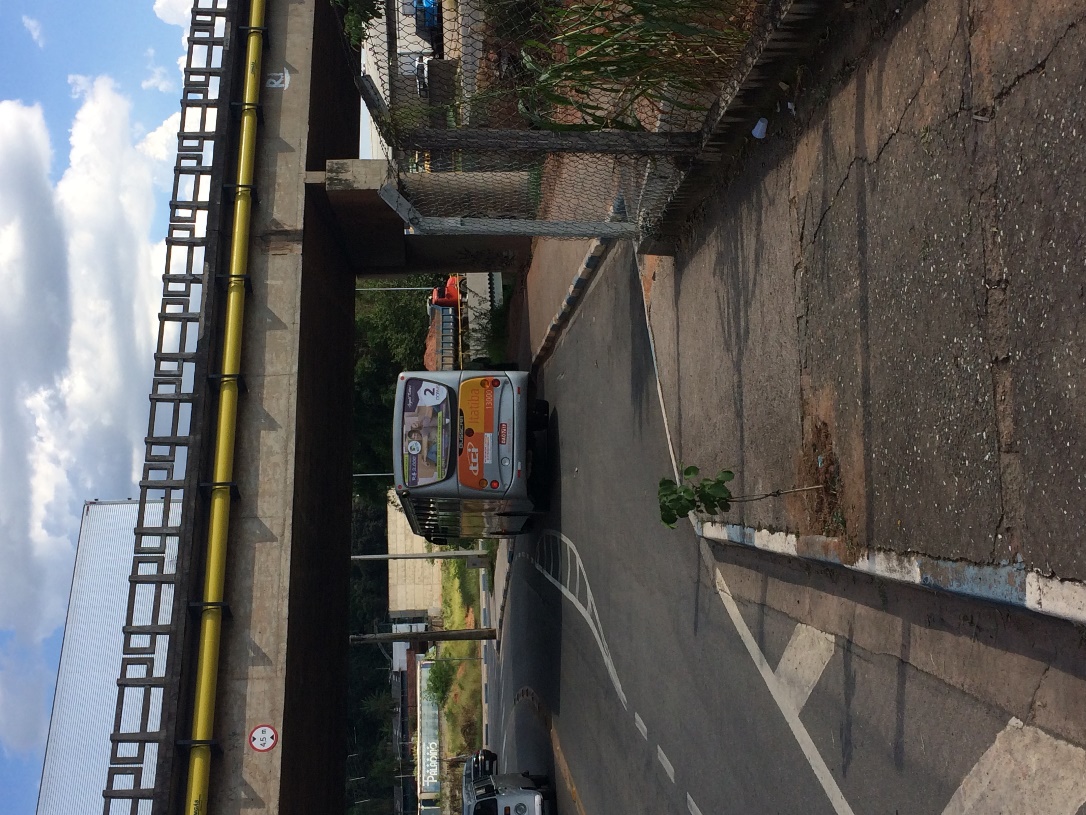 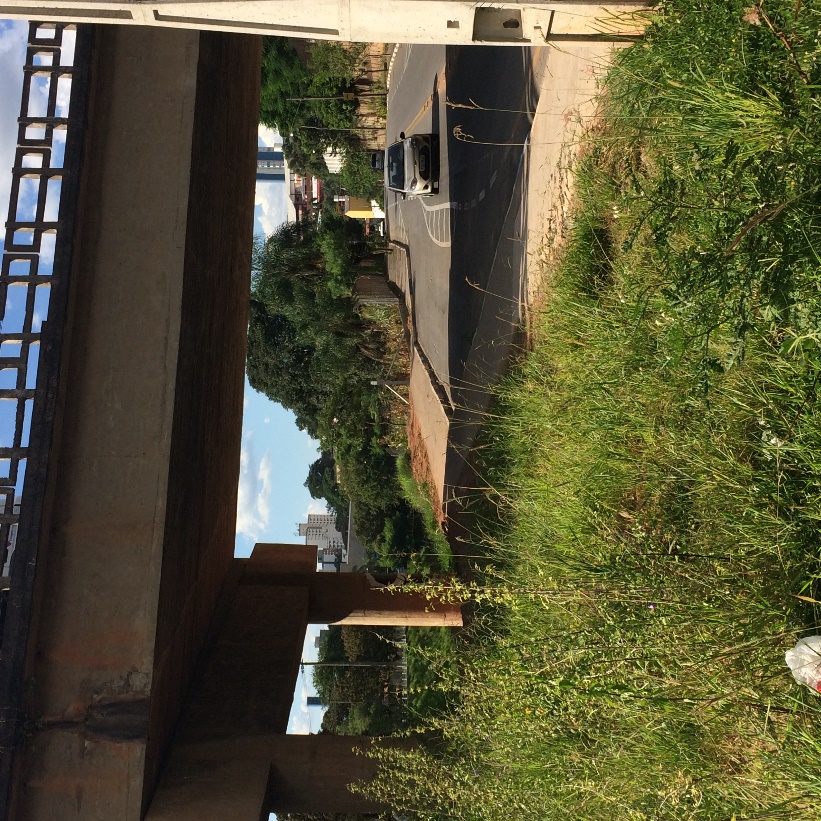 